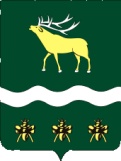 АДМИНИСТРАЦИЯЯКОВЛЕВСКОГО МУНИЦИПАЛЬНОГО РАЙОНА ПРИМОРСКОГО КРАЯ ПОСТАНОВЛЕНИЕ09 января 2019                       с.Яковлевка                                    № 02О закреплении микрорайонов (территорий) Яковлевского муниципального района за муниципальными бюджетными общеобразовательными учреждениямиС целью реализации конституционных прав  на образование граждан Российской федерации, проживающих на территории  Яковлевского муниципального района, в соответствии с Федеральным законом Российской Федерации от 29 декабря 2012 года № 273-ФЗ « Об образовании в Российской Федерации», руководствуясь приказом Министерства образования и науки Российской Федерации от 22 января 2014 года № 32 «Об утверждении Порядка приёма граждан на обучение по образовательным программам начального общего, основного общего и среднего общего образования», Администрация Яковлевского муниципального района ПОСТАНОВЛЯЕТ1.  Закрепить за муниципальными бюджетными общеобразовательными учреждениями (далее – МБОУ) микрорайоны (территории) Яковлевского муниципального района (Приложение № 1).2. Начальнику отдела образования Администрации Яковлевского муниципального района  (Н.Е.Селедцова) довести до сведения руководителей МБОУ данное постановление.     3. Руководителям МБОУ Яковлевского муниципального района обеспечить3.1  Приём граждан с учётом закрепленных микрорайонов (территорий) в соответствии с требованиями законодательства Российской Федерации  в сфере образования.3.2. Ведение учета детей, подлежащих  обучению и проживающих на закрепленной территории.3.3. Разместить данное постановление на официальных сайтах и информационных стендах учреждений. 4. Признать утратившим силу постановление Администрации Яковлевского муниципального района от 31.01.2018 г.  № 69 «О закреплении микрорайонов (территорий) Яковлевского муниципального района за муниципальными бюджетными общеобразовательными учреждениями».5.   Контроль за исполнением настоящего постановления возложить на начальника отдела образования Администрации Яковлевского муниципального района  (Н.Е.Селедцова).Глава района – глава Администрации Яковлевского муниципального района                                             Н.В.Вязовик                                 Приложение № 1к постановлению АдминистрацииЯковлевского муниципального районаот____________ №________Территории Яковлевского муниципального района, закрепленные за МБОУ№ п/пНаименование МБОУЗакрепленная территория1.МБОУ СОШ № 1 с.Новосысоевкас.Новосысоевка (улицы: 25 лет Октября, Нагорная, Комсомольская, Пролетарская, Овражная, Юго-Овражная, Ключевая, Зелёная, Западная, Украинская, 3-я площадка,  Сухановская;  переулки: Нагорный, 25 лет Октября, Комсомольский) ж/д ст.Сысоевка, с.Старосысоевка, 6,7, 3 км., хутор Дальний.2.МБОУ СОШ № 2 с.Новосысоевка с.Новосысоевка (улицы: Кооперативная, Партизанская, Восточная, Нижне-Восточная, Колхозная, Железнодорожная, Луговая, Набережная, Заречная, Советская, Лесозаводская, Центральная, Красноармейская,  Рабочая; переулки: Кожевный, Вокзальный, Лесной, Новый, Молодёжный, Центральный, Рабочий, Кооперативный, Советский, Овражный, Заводской).3.МБОУ СОШ № 1 с.Варфоломеевкас.Варфоломеевка, с.Достоевка4.МБОУ «СОШ № 2» с.Варфоломеевкаж/д ст.Варфоломеевка, с.Лазаревка5.МБОУ «СОШ с.Яковлевка»с.Яковлевка, с. Андреевка6.Покровский филиал МБОУ «СОШ с.Яковлевка»с.Покровка, с.Минеральное7.Яблоновский филиал МБОУ СОШ № 1 с.Новосысоевкас.Яблоновка, с.Озёрное, с.Николо-Михайловка, с.Загорное, с.Краснояровка8.Бельцовский филиал МБОУ «СОШ с.Яковлевка»с.Бельцово